ПАВЛОГРАДСЬКА МІСЬКА РАДАВИКОНАВЧИЙ КОМІТЕТР І Ш Е Н Н Я28.10.2020р.	                 м.Павлоград						№ 851Про  відключення споживачів від систем централізованогоопалення та постачання гарячої  водиВідповідно до пп. 1 п. «а» ст. 30 Закону України «Про місцеве самоврядування в Україні», згідно з наказом Міністерства регіонального розвитку, будівництва та житлово-комунального господарства України від 26.07.2019 року № 169 «Про затвердження  Порядку   відключення споживачів від систем централізованого  опалення та постачання гарячої  води», з метою забезпечення реалізації прав споживачів на відмову від отримання послуг із централізованого опалення та встановлення індивідуального джерела опалення, виконавчий комітет Павлоградської міської радиВИРІШИВ:1. Затвердити протокол засідання  постійно  діючої  комісії для розгляду  питань щодо відключення  споживачів від систем (мереж) централізованого опалення (теплопостачання)  та постачання  гарячої  води  від 17.09.2020 р.           №  5  (додається).2. Погодити відключення споживачів окремо квартирами, від систем (мереж) централізованого опалення (теплопостачання), відповідно до п. 2  протоколу постійно діючої комісії для розгляду питань щодо відключення  споживачів від систем (мереж) централізованого опалення (теплопостачання)  та постачання гарячої  води від 17.09.2020 р. № 5, за адресою:                                  вул. Миру, буд. 67, кв. 44.3. Погодити відключення споживачів окремо квартирами, від систем (мереж) централізованого опалення (теплопостачання), відповідно до п. 3  протоколу постійно діючої комісії для розгляду питань щодо відключення  споживачів від систем (мереж) централізованого опалення (теплопостачання)  та постачання гарячої  води від 17.09.2020 р. № 5, за адресою:                                  вул. Сташкова, буд. 7, кв. 24.4. Заявникам, яким погоджено відключення від систем (мереж) централізованого опалення (теплопостачання)  та постачання  гарячої  води, звернутись до підприємств, на балансі яких  перебуваюсь інженерні мережі,  для отримання технічних умов. 5.  Заявникам, яким погоджено відключення від систем (мереж) централізованого опалення (теплопостачання)  та постачання  гарячої  води відокремлення (відключення) квартири чи нежитлового приміщення від ЦО та ГВП здійснювати  у міжопалювальний період не пізніше ніж 01 жовтня у спосіб, що не перешкоджає постачанню теплової енергії та гарячої води до інших квартир та нежитлових приміщень багатоквартирного будинку, приєднаних до ЦО та ГВП.6.  Координацію роботи щодо виконання даного рішення покласти на начальника управління комунального господарства та будівництва  Завгороднього А.Ю., контроль - на першого заступника міського голови  Мовчана В.С.    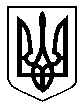 